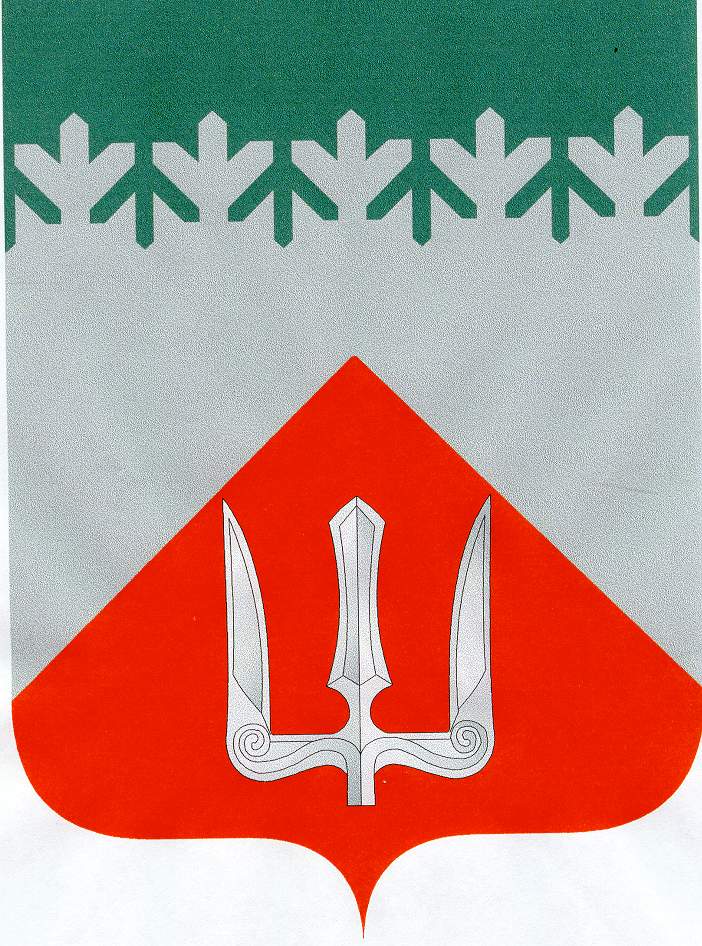 А Д М И Н И С Т Р А Ц И ЯВолховского муниципального районаЛенинградской областиП О С Т А Н О В Л Е Н И Е    от 11 июля 2022 г.                                                                                      № 2080                                                 ВолховО признании утратившим силу постановления администрации Волховского муниципального района от 08 октября 2014 года №3068 «Об утверждении Положения о порядке по обеспечению текущего ремонта жилых помещений, находящихся в собственности детей-сирот и детей, оставшихся без попечения родителей и лиц из числа детей-сирот и детей, оставшихся без попечения родителей, или предоставленных им по договору социального найма»На основании постановления Правительства Ленинградской области от 12 мая 2022 года №309 «Об утверждении Порядка проведения текущего ремонта жилых помещений детей-сирот и детей, оставшихся без попечения родителей, и лиц из числа детей-сирот и детей, оставшихся без попечения родителей», п. 13 ч.1 ст. 32 Устава Волховского муниципального района Ленинградской области, п о с т а н о в л я ю:          1. Признать утратившим силу постановление администрации Волховского муниципального района от 08 октября 2014 года №3068 «Об утверждении Положения по обеспечению текущего ремонта жилых помещений, находящихся в собственности детей-сирот и детей, оставшихся без попечения родителей и лиц из числа детей-сирот и детей, оставшихся без попечения родителей, или предоставленных им по договору социального найма».2. Настоящее постановление подлежит опубликованию в официальном периодическом печатном издании и размещению в информационно-коммуникационной сети «Интернет» на официальном сайте администрации Волховского муниципального района.3. Настоящее постановление вступает в силу на следующий день после его официального опубликования.4. Контроль за исполнением настоящего постановления возложить на заместителя главы администрации по социальным вопросам.И.о. главы администрации                                                             С.В. Карандашова              Исп. Любина Юлия Николаевна (8-81363-72705)